О внесении изменений в Постановление Администрации Истоминского сельского поселенияот 12.11.2018 г. № 258 «Об утверждении муниципальной программы «Охрана окружающей среды и рациональное природопользованиеИстоминского сельского поселения»    В соответствии с Постановлением Администрации Истоминского сельского поселения № 166 от 01.08.2018 «Об утверждении Порядка разработки, реализации и оценки эффективности муниципальных программ Истоминского сельского поселения», в связи с изменением объема бюджетных ассигнований, ПОСТАНОВЛЯЮ:1.Внести следующие изменения в постановление № 258 от 12.11.2018 года «Об утверждении муниципальной программы Истоминского сельского поселения «Охрана окружающей среды» на 2019-2030 годы»:       а) приложение к постановлению Администрации Истоминского сельского поселения от 12 ноября 2018 № 258 изложить в следующей редакции:В разделе Паспорт муниципальной программы «Охрана окружающей среды и рациональное природопользование»:- подраздел «ресурсное обеспечение муниципальной программы»общий объем финансирования муниципальной программы: в 2019 – 2030 годах. составляет 8999,0 тыс. рублей-средства местного бюджета в том числе по годам:в 2019 году – 999,0 тыс. рублей;в 2020 году – 0,0 тыс. рублей; в 2021 году – 0,0 тыс. рублей;в 2022 году – 2000,0 тыс. рублей; в 2023 году – 1650,0 тыс. рублей;в 2024 году – 1650,0 тыс. рублей;в 2025 году – 450,0 тыс. рублей;          в 2026 году – 450,0 тыс. рублей;в 2027 году – 450,0 тыс. рублейв 2028 году-450,0 тыс. рублейв 2029 году-450 тыс. рублейв 2030 году-450 тыс. рублей.В разделе Паспорт подпрограммы «Формирование комплексной системы управления отходами на территории поселения»:   - подраздел «ресурсное обеспечение муниципальной подпрограммы»общий объем финансирования подпрограммы в 2019 – 2030 годах 8399,0 тыс. рублей- средства местного бюджета в том числе по годам:в 2019 году – 999,0 тыс. рублей;в 2020 году – 0,0 тыс. рублей; в 2021 году – 0,0 тыс. рублей;в 2022 году – 1900,0 тыс. рублей;в 2023 году – 1550,0 тыс. рублей;в 2024 году – 1550,0 тыс. рублей;в 2025 году – 400,0 тыс. рублей;в 2026 году – 400,0 тыс. рублей;в 2027 году – 400,0 тыс. рублей; в 2028 году – 400,0 тыс. рублей;в 2029 году – 400,0 тыс. рублей;в 2030 году – 400,0 тыс. рублей;Приложение №3,4 к постановлению от 12.11.2018г. №258 «Об утверждении муниципальной программы Истоминского сельского поселения «Охрана окружающей среды» на 2019-2030 годы» изложить в следующей редакции:Приложение №3                                                                                                                                                                                                 к муниципальной программе Истоминского сельского поселения«Охрана окружающей среды и рациональное природопользование»РАСХОДЫбюджета поселения на реализацию муниципальной программыПриложение №4                                                                                                                                                                                                 к муниципальной программе Истоминского сельского поселения«Охрана окружающей среды и рациональное природопользование»РАСХОДЫна реализацию муниципальной программы Истоминского сельского поселения «Охрана окружающей среды и рациональное природопользование»Постановление вступает в силу со дня его обнародования.Признать утратившим силу постановление Администрации Истоминского сельского поселения № 719 от 05.03.2019 года.Контроль за исполнением настоящего постановления оставляю за собой.Глава АдминистрацииИстоминского сельского поселения                                                           О.А. Калинина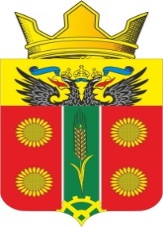 АДМИНИСТРАЦИЯ ИСТОМИНСКОГО СЕЛЬСКОГО ПОСЕЛЕНИЯАКСАЙСКОГО РАЙОНА РОСТОВСКОЙ ОБЛАСТИПОСТАНОВЛЕНИЕАДМИНИСТРАЦИЯ ИСТОМИНСКОГО СЕЛЬСКОГО ПОСЕЛЕНИЯАКСАЙСКОГО РАЙОНА РОСТОВСКОЙ ОБЛАСТИПОСТАНОВЛЕНИЕАДМИНИСТРАЦИЯ ИСТОМИНСКОГО СЕЛЬСКОГО ПОСЕЛЕНИЯАКСАЙСКОГО РАЙОНА РОСТОВСКОЙ ОБЛАСТИПОСТАНОВЛЕНИЕАДМИНИСТРАЦИЯ ИСТОМИНСКОГО СЕЛЬСКОГО ПОСЕЛЕНИЯАКСАЙСКОГО РАЙОНА РОСТОВСКОЙ ОБЛАСТИПОСТАНОВЛЕНИЕАДМИНИСТРАЦИЯ ИСТОМИНСКОГО СЕЛЬСКОГО ПОСЕЛЕНИЯАКСАЙСКОГО РАЙОНА РОСТОВСКОЙ ОБЛАСТИПОСТАНОВЛЕНИЕАДМИНИСТРАЦИЯ ИСТОМИНСКОГО СЕЛЬСКОГО ПОСЕЛЕНИЯАКСАЙСКОГО РАЙОНА РОСТОВСКОЙ ОБЛАСТИПОСТАНОВЛЕНИЕАДМИНИСТРАЦИЯ ИСТОМИНСКОГО СЕЛЬСКОГО ПОСЕЛЕНИЯАКСАЙСКОГО РАЙОНА РОСТОВСКОЙ ОБЛАСТИПОСТАНОВЛЕНИЕАДМИНИСТРАЦИЯ ИСТОМИНСКОГО СЕЛЬСКОГО ПОСЕЛЕНИЯАКСАЙСКОГО РАЙОНА РОСТОВСКОЙ ОБЛАСТИПОСТАНОВЛЕНИЕАДМИНИСТРАЦИЯ ИСТОМИНСКОГО СЕЛЬСКОГО ПОСЕЛЕНИЯАКСАЙСКОГО РАЙОНА РОСТОВСКОЙ ОБЛАСТИПОСТАНОВЛЕНИЕ01.11.2019    № 252    № 252х. Островскогох. Островскогох. Островскогох. Островскогох. Островскогох. Островскогох. Островскогох. Островскогох. ОстровскогоНомер и наименование      
подпрограммы,основного мероприятия подпрограммы, мероприятия ведомственной целевой программы
Ответственный  
исполнитель   
Код бюджетной   
   классификации   Код бюджетной   
   классификации   Код бюджетной   
   классификации   Код бюджетной   
   классификации   Объем расходов всего (тыс. рублей)Расходы (тыс. рублей), годыРасходы (тыс. рублей), годыРасходы (тыс. рублей), годыРасходы (тыс. рублей), годыРасходы (тыс. рублей), годыРасходы (тыс. рублей), годыРасходы (тыс. рублей), годыРасходы (тыс. рублей), годыРасходы (тыс. рублей), годыРасходы (тыс. рублей), годыРасходы (тыс. рублей), годыРасходы (тыс. рублей), годыНомер и наименование      
подпрограммы,основного мероприятия подпрограммы, мероприятия ведомственной целевой программы
Ответственный  
исполнитель   
ГРБСРзПрЦСРВРОбъем расходов всего (тыс. рублей)2019 год2020 год    
2021 год 
2022 год2023 год2024 год2025 год2026год2027год2028год2029год2030год12345678910111213141516171819Муниципальная 
программа Истоминского сельского поселения «Охрана окружающей среды и рациональное природопользование»Администрация Истоминского сельского поселения95105031700000000х8999,0999,00,00,02000,01650,01650,0450,0450,0450,0450,0450,0450,0Подпрограмма «Охрана окружающей среды»Администрация Истоминского сельского поселения95105031710000000600,00,00,00,0100,0100,0100,050,050,050,050,050,050,0ОМ 1.1. Мероприятия по Охране окружающей среды Администрация Истоминского сельского поселения95105031710024340600,00,00,00,0100,0100,0100,050,050,050,050,050,050,0Подпрограмма «Формирование комплексной системы управления отходами на территории поселения»Администрация Истоминского сельского поселения95105031720000000х8399,0999,00,00,01900,01900,01550,0400,0400,0400,0400,0400,0400,0ОМ 2.1. Мероприятие по Формирование комплексной системы управления отходами на территории поселенияАдминистрация Истоминского сельского поселения95105031720024350х8399,0999,00,00,01900,01550,01550,0400,0400,0400,0400,0400,0400,0Наименование      
муниципальной программы,подпрограммы государственной программыИсточник финансированияОбъем расходов всего (тыс.руб.)в том числе по годам реализации муниципальной программыв том числе по годам реализации муниципальной программыв том числе по годам реализации муниципальной программыв том числе по годам реализации муниципальной программыв том числе по годам реализации муниципальной программыв том числе по годам реализации муниципальной программыв том числе по годам реализации муниципальной программыв том числе по годам реализации муниципальной программыв том числе по годам реализации муниципальной программыв том числе по годам реализации муниципальной программыв том числе по годам реализации муниципальной программыв том числе по годам реализации муниципальной программыНаименование      
муниципальной программы,подпрограммы государственной программыИсточник финансированияОбъем расходов всего (тыс.руб.)20192020202120222023202420252026202720282029203023456789101112131415Муниципальная программа «Охрана окружающей среды и рациональное природопользование»всего                999,01570,30,00,02000,01650,01650,0450,0450,0450,0450,0450,0450,0Муниципальная программа «Охрана окружающей среды и рациональное природопользование»областной бюджет  -------------Муниципальная программа «Охрана окружающей среды и рациональное природопользование»федеральный бюджет-------------Муниципальная программа «Охрана окружающей среды и рациональное природопользование»местный бюджет999,0999,00,00,02000,00,01650,0450,0450,0450,0450,0450,0450,0Муниципальная программа «Охрана окружающей среды и рациональное природопользование»внебюджетные источники------------Подпрограмма 1. «Мероприятие по охране окружающей средывсего                0,00,00,00,0100,0100,0100,050,050,050,050,050,050,0Подпрограмма 1. «Мероприятие по охране окружающей средыобластной бюджет  -------------Подпрограмма 1. «Мероприятие по охране окружающей средыфедеральный бюджет-------------Подпрограмма 1. «Мероприятие по охране окружающей средыместный бюджет0,00,00,00,0100,0100,0100,050,050,050,050,050,050,0Подпрограмма 1. «Мероприятие по охране окружающей средывнебюджетные источники-------------Подпрограмма 2. «Мероприятия по формированию комплексной системы управления отходами»всего                999,0999,00,00,01900,01650,0400,0400,0400,0400,0400,0400,0400,0Подпрограмма 2. «Мероприятия по формированию комплексной системы управления отходами»областной бюджет  -------------Подпрограмма 2. «Мероприятия по формированию комплексной системы управления отходами»федеральный бюджет-------------Подпрограмма 2. «Мероприятия по формированию комплексной системы управления отходами»местный бюджет999,0999,00,00,01900,01650,0400,0400,0400,0400,0400,0400,0400,0Подпрограмма 2. «Мероприятия по формированию комплексной системы управления отходами»внебюджетные источники-------------